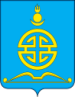 АДМИНИСТРАЦИЯГОРОДСКОГО ОКРУГА «ПОСЕЛОК АГИНСКОЕ»ПОСТАНОВЛЕНИЕ20 июля 2020 года 									№ 325О начале отопительного периода котельной МУ ДО «ДЮСШ» городского округа «Поселок Агинское»В связи с началом летней оздоровительной компании детей с 05 августа 2020 г. и в целях полноценного функционирования бассейна МУ ДО «ДЮСШ» городского округа «Поселок Агинское»ПОСТАНОВЛЯЕТ:1. Установить срок начала отопительного периода котельной МУ ДО «ДЮСШ» городского округа «Поселок Агинское» с 03 августа 2020 г.2. Контроль за исполнением настоящего постановления возложить на первого заместителя главы администрации ГО «Поселок Агинское» Ринчинова Е. В.Глава городского округа «Поселок Агинское» 				А.С. Дашин